TANDA TERIMA PEMINJAMAN TOGASaya yang bertanda tangan dibawah ini : 	Nama 			: …………………………………………………………………………..	Jurusan 		: …………………………………………………………………………..	Alamat			: …………………………………………………………………………..	No HP			: ………………………………………………………………………….. 	Telah meminjam 1 (satu) buah Toga untuk Wisuda …………… Tahun ………….. dan bersedia mematuhi ketentuan sebagai berikut :Toga harus dikembalikan paling lambat 7 (tujuh) hari sesudah wisuda berlangsung dan harus dikembalikan dalam keadaan bersih, rapi dan tidak cacat,Apabila pengembalian Toga tidak dengan ketentuan tersebut diatas, maka saya bersedia menerima sanksi yang dikenakan fakultas (Dekan) terhadap saya :Ijazah dan Transkrip nilai serta surat-surat lain yang diperlakukan tidak diberikan;Mengganti Toga tersebut dengan yang baru apabila Toga yang dikembalikan rusak/cacat;Dikenakan denda keterlambatan Rp. 10.000,-/hari.TANDA TERIMA PEMINJAMAN TOGASaya yang bertanda tangan dibawah ini :	Nama 			: …………………………………………………………………………..	Jurusan 		: …………………………………………………………………………..	Alamat			: ………………………………………………………………………….. 	No HP			: …………………………………………………………………………..	Telah meminjam 1 (satu) buah Toga untuk Wisuda …………… Tahun ………….. dan bersedia mematuhi ketentuan sebagai berikut :Toga harus dikembalikan paling lambat 7 (tujuh) hari sesudah wisuda berlangsung dan harus dikembalikan dalam keadaan bersih, rapi dan tidak cacat,Apabila pengembalian Toga tidak dengan ketentuan tersebut diatas, maka saya bersedia menerima sanksi yang dikenakan fakultas (Dekan) terhadap saya :Ijazah dan Transkrip nilai serta surat-surat lain yang diperlakukan tidak diberikan;Mengganti Toga tersebut dengan yang baru apabila Toga yang dikembalikan rusak/cacat;Dikenakan denda keterlambatan Rp. 10.000,-/hari.Toga dikembalikan :Tanggal : …………………………Diterima Oleh,………………………………………………………………..NIP…………………………………………………………Padang, …………………………………………………………………………………………………………………NIM …………………………………………………………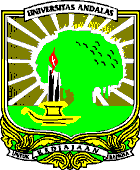 Toga dikembalikan :Tanggal : …………………………Diterima Oleh,…………………………………………………………………………..NIPPadang, ………………………………………………………………………………………………………………………..NIM